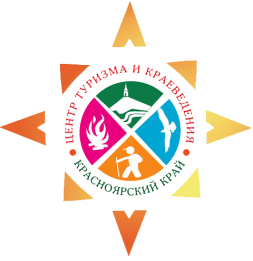 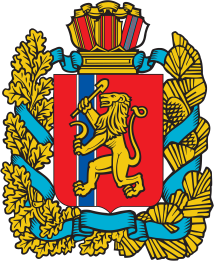 Краевой зимний туристский слёт среди учащихся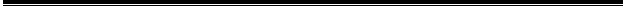 07-10 февраля  2019 г.                                                                              ЗАТО г. Железногорск, ДООЦ «Орбита» Дополнительные виды«Чемпионат по узлам»	Зачёт личный! Каждый участник получает репшнур (можно использовать свои репшнуры) из которого будет вязать туристский узел. Все узлы будут                                      из «Регламента…». Все желающие участники делятся на две возрастные группы (младшие от 8-13 лет, старшие от 14-18 лет). Судья данного вида называет туристский узел и определяет контрольное время, по сигналу СТАРТ участники вяжут узел,                    по сигналу СТОП они прекращают вязать. Если узел неправильно завязан или имеется перехлест, то участник выбывает из круга. С каждым разом задача по вязке туристских узлов усложняется. В каждой возрастной группе определяется три места (1,2,3).  Конкурс снеговиков «Лыжник-турист»	Командный зачет! Команды (команда может быть как территориальной, так                 и смешанной) лепит снеговика на тему «Лыжник-турист» за определенное контрольное время, размеры снеговика не регламентируются.  Количество участников в команде не регламентируется. Краеведческий конкурс «Викторина от U-laika»	Командный зачет!  Команда (территориальная) должна будет ответить на 20 вопросов на тему «зимняя универсиада-2019». На каждый вопрос дается контрольное время 1 минута.  Побеждает та команда, которая ответит на наибольшее количество вопросов. Количество участников в команде не регламентируется. 	Информацию для «Викторины от U-laika», можете посмотреть на официальном сайте универсиады-2019  (https://krsk2019.ru). 